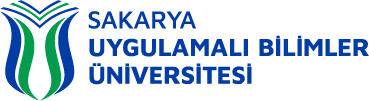 AKADEMİK PERSONELİN GÖREV SÜRESİNİN UZATILMASI ALT DETAY SÜRECİBağlı Olduğu Alt Süreç: Fakülte Alt SüreciSürecin Sorumluları: Personel Daire BaşkanlığıSürecin Uygulayıcıları: Dekan, Bölüm Başkanı, Anabilim Dalı Başkanı, Öğretim elemanları, Akademik İşler Şube MüdürlüğüSürecin Amacı: Doktor Öğretim Üyesi, Öğretim Görevlisi veya Araştırma Görevlisi kadrolarında görev yapan akademik personelin görev süresi uzatımına ilişkin işlemlerin zamanında ve sağlıklı bir şekilde yapılmasının sağlanması. Sürecin Girdileri: 1- İlgilinin dilekçesi, ilgili birimin yazısı ve ekleri (İlgilinin yayın puan tablosu ile yayın ve atıf listesi (Dr. Öğr. Üyeleri için). 2- Öğretim elemanlarının faaliyet raporu (Arş. Gör. için). 3- Anabilim Dalı ve Bölüm Başkanlıklarının yazıları.4- İlgili birim veya Üniversite Yönetim Kurulu Kararı.Sürecin Faaliyetleri:1. Akademik personelin görev süresi uzatılma zamanı bölüm sekreterliğince takip edilir.2. Bölüm başkanlığı akademik personelin görev süresinin uzatılması ile ilgili yazıyı kendi görüşünden de bahsederek Yönetim Kuruluna sunar.3. Yönetim Kurulu Üyeleri adı geçenin görev süresinin uzatılıp uzatılmaması yönünde oylama yapar.4. Uzatılması kabul edilirse Yönetim Kurulu Kararı Dekanlığın da görüşü ile Personel Daire Başkanlığına gönderilir.5. Rektörlükçe görev sürenin uzatılmasına onay verilir.6. Onay İlgiliye Tebliğ Edilir.7. Onayın bir sureti ilgilinin şahsi dosyasına konur.Sürecin Çıktıları: Fakülte Yönetim Kurulu Kararı, Süre Uzatma Hareket Onayı Sürecin Performans Göstergeleri:PG.1 İlgili birim veya Üniversite Yönetim Kurulu KararıSürecin Müşterisi: Akademik PersonelSürecin Tedarikçisi: Rektörlük, Personel Daire BaşkanlığıSüreci Tanımlayanlar: Süreç Sorumlusu ve Uygulayıcıları, Süreç Yönetimi Çalışma Grubu, Uygulayıcıları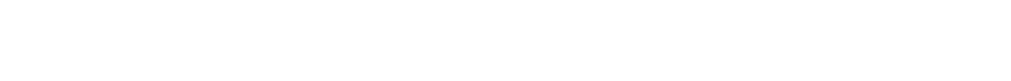 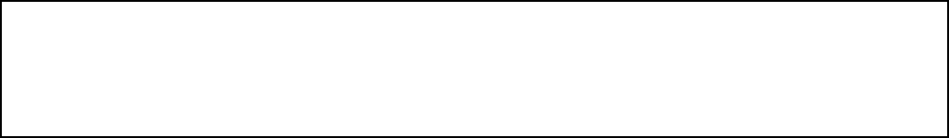 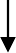 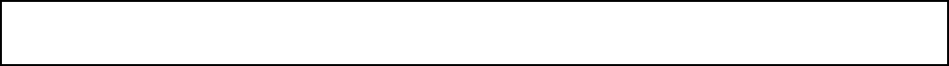 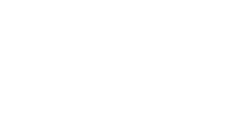 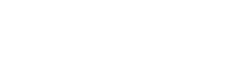 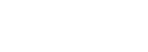 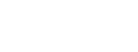 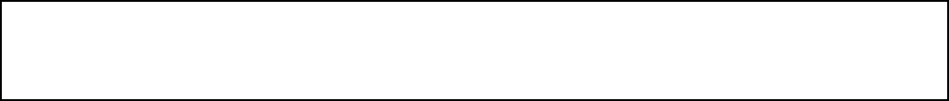 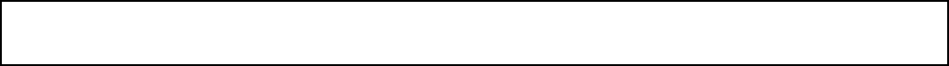 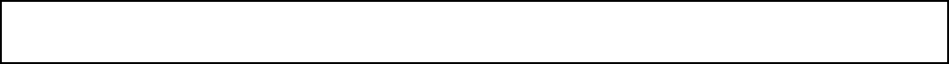 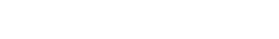 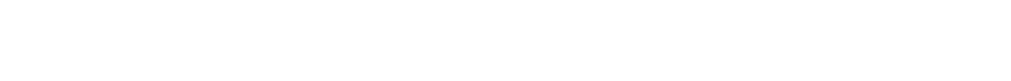 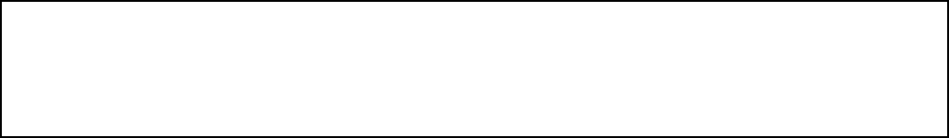 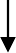 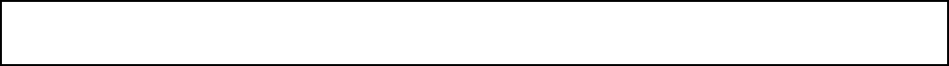 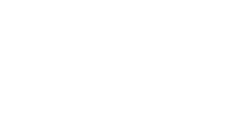 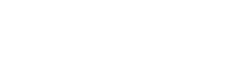 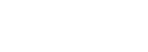 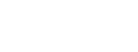 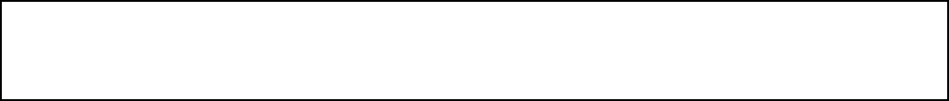 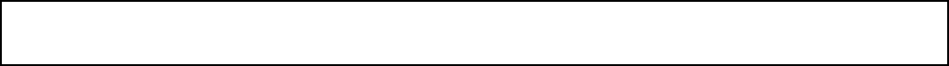 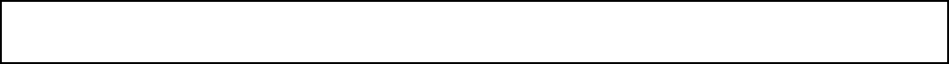 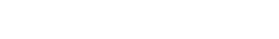 